1. Пояснительная записка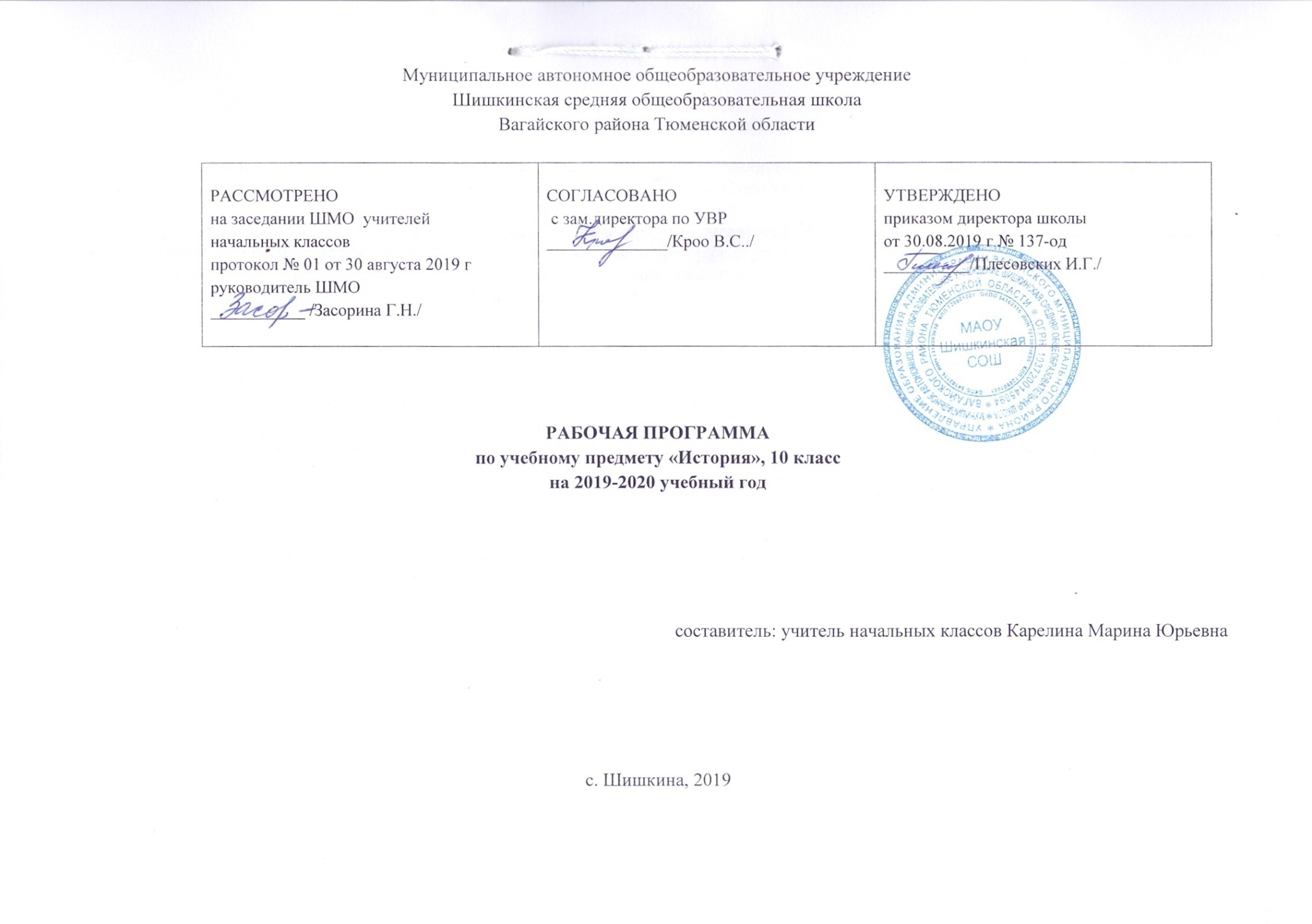 Программа рассчитана на 68 годовых часов на изучение курсов отечественной и всемирной истории в 10 классе. Рабочая программа составлена на основе авторской программы А.А. Данилова и Л.Г. Косулиной. Структура программы соответствует структуре учебника А.А. Данилова, Л.Г. Косулиной и М.Ю. Брандта (издательство «Просвещение», 2010).Цель изучения курса новейшей истории состоит в овладении учащимися основами знаний и конкретными представлениями об историческом пути, как нашей страны, так и мира в целом,  социальном, духовном опыте и создании на этой основе условий для формирования целостного духовного мира личности, освоения ею выработанных в ходе исторического развития ценностей, социализации и социальной адаптации. Данная цель реализуется в процессе решения следующих задач:- усвоение наиболее актуальных, общественно и личностно значимых знаний и обобщенных представлений об основных этапах, явлениях, процессах, тенденциях новейшей истории, позволяющих школьнику успешно ориентироваться в социальной реальности, взаимодействовать с социальной средой, приобрести опыт самоопределения по отношению к ней;- усвоение основных понятий и терминов исторической науки, совершенствование умений и навыков работы с разнообразными источниками информации;- формирование на основе личностно-эмоционального осмысления новейшей истории уважительного отношения к предшествующим поколениями, готовности к конструктивному восприятию иных, отличного от собственного, мнений, к диалогу, позитивному разрешению возникающих конфликтов;- обогащение опыта применения исторических знаний для анализа современного положения, формирования способов адаптации к социальной среде, включения учащихся в жизнь общества.2. Содержание рабочей программы по истории 10 класс.История как наука (2 ч)История в системе гуманитарных наук. Основные концепции исторического развития человечества: историко-культурологические (цивилизационные) теории, формационная теория, теория модернизации. Проблема достоверности и фальсификации исторических знаний.Всеобщая историяДревнейшая история человечества (2 ч)Современные научные концепции происхождения человека и общества. Природное и социальное в человеке и человеческом сообществе первобытной эпохи. Расселение древнейшего человечества. Формирование рас и языковых семей. Неолитическая революция. Изменения в укладе жизни и формах социальных связей. Родоплеменные отношения.Цивилизации Древнего мира и Средневековья (12 ч)Архаичные цивилизации. Особенности материальной культуры. Развитие государственности и форм социальной организации. Мифологическая картина мира. Возникновение письменности и накопление знаний. Цивилизации Древнего Востока. Формирование индо-буддийской и китайско-конфуцианской цивилизаций. Социальные нормы и духовные ценности в древнеиндийском и древнекитайском обществе. Возникновение религиозной картины мира. Философское наследие Древнего Востока. Античные цивилизации Средиземноморья. Полисная политико-правовая организация и социальная структура. Демократия и тирания. Римская республика и империя. Римское право. Мифологическая картина мира и формирование научной формы мышления в античном обществе. Философское наследие Древней Греции и Рима. Становление иудео-христианской духовной традиции, ее религиозно-мировоззренческие особенности. Ранняя христианская церковь. Возникновение исламской цивилизации. Социальные нормы и мотивы общественного поведения человека в исламском обществе. Социокультурные особенности арабского и тюркского общества. Исламская духовная культура и философская мысль в эпоху Средневековья. Христианская средневековая цивилизация в Европе. Складывание западноевропейского и восточноевропейского регионов цивилизационного развития. Социокультурное и политическое влияние Византии. Особенности социальной этики, отношения к труду и собственности, правовой культуры, духовных ценностей в католической и православной традициях.Становление и развитие сословно-корпоративного строя в европейском средневековом обществе. Феодализм как система социальной организации и властных отношений. Образование централизованных государств. Роль церкви в европейском обществе. Культурное и философское наследие европейского Средневековья. Традиционное (аграрное) общество на Западе и Востоке: особенности социальной структуры, экономической жизни, политических отношений. Динамика развития европейской средневековой цивилизации. Социально-политический, религиозный, демографический кризис европейского традиционного общества в XIV-XV вв. Предпосылки модернизации. Новое время: эпоха модернизации (11 ч)Понятие «Новое время». Модернизация как процесс перехода от традиционного (аграрного) к индустриальному обществу. Великие географические открытия и начало европейской колониальной экспансии. Формирование нового пространственного восприятия мира. Усиление роли техногенных факторов общественного развития в ходе модернизации. Торговый и мануфактурный капитализм. Внутренняя колонизация. Новации в образе жизни, характере мышления, ценностных ориентирах и социальных нормах в эпоху Возрождения и Реформации. Становление протестантской политической культуры и социальной этики. Конфессиональный раскол европейского общества.От сословно-представительных монархий к абсолютизму – эволюция европейской государственности. Возникновение концепции государственного суверенитета. Буржуазные революции XVII-XIX вв. Идеология Просвещения. Конституционализм. Становление гражданского общества. Возникновение идеологических доктрин либерализма, консерватизма, социализма, анархизма. Марксизм и рабочее революционное движение. Национализм и его влияние на общественно-политическую жизнь в странах Европы.Технический прогресс в Новое время. Развитие капиталистических отношений. Промышленный переворот. Капитализм свободной конкуренции. Циклический характер развития рыночной экономики. Классовая социальная структура общества в XIX в. Буржуа и пролетарии. Эволюция традиционных социальных групп в индустриальном обществе. «Эшелоны» модернизации как различные модели перехода от традиционного к индустриальному обществу. Мировосприятие человека индустриального общества. Формирование классической научной картины мира в  XVII-XIX вв. Культурное наследие Нового времени.  Эволюция системы международных отношений в конце XV – середине XIX вв. Зарождение международного права. Роль геополитических факторов в международных отношениях Нового времени. Колониальный раздел мира. Традиционные общества Востока в условиях европейской колониальной экспансии. История России. Древность. Средневековье. Новое времяПредлагаемая программа составлена на основе федерального компонента Государственного стандарта среднего (полного) образования по истории (базовый уровень) и базисного учебного плана. Она обеспечивает изучение курса отечественной истории в 10 классе — курса истории России с древнейших времен до конца XIX в.Программа рассчитана на 41ч при двухчасовой учебной нагрузке. При этом на изучение курса всеобщей (зарубежной) истории в 10 классе остается 27 ч. Планируя учебный процесс, преподаватель может сам определить оптимальную последовательность изучения отдельных тем. В некоторых случаях представляется целесообразным объединенное изучение ряда тем из курсов отечественной и всеобщей истории. Это касается, в частности, истории международных отношений (особенно в Новое время), отдельных вопросов культуры и др. Возможно также изучение некоторых тем данного курса вместе с соответствующими темами по истории родного края, входящих в региональный компонент учебного плана. Курсивом в тексте программы выделен материал, который изучается, но не подлежит контрольной проверке. При создании программы авторы исходили из принципов историзма и объективности, концепции многофакторного подхода к истории, что предопределяет необходимость показа действий различных факторов, выявления альтернатив и объяснение причин реализации одной из них в переломные моменты истории России. Большое внимание уделено личностно-психологическим аспектам исторического развития, что проявляется прежде всего в раскрытии роли крупнейших исторических деятелей, а также влиянии ментальных установок народов России на ход исторического процесса. Значительное место в программе отведено вопросам культуры.Программа ориентирована на закрепление, систематизацию и углубление имеющихся у десятиклассников знаний об основных фактах, процессах и явлениях отечественной истории, получение ими целостных представлений о месте и роли России во всемирно-историческом процессе, понимание общих закономерностей развития человечества и особенностей исторического пути России. Важнейшими задачами курса являются формирование у учащихся гражданской позиции, национальной идентичности, воспитание патриотизма, толерантности. Школьники должны также освоить периодизацию отечественной истории с древнейших времен до конца XIX в., иметь представление об основных трактовках ключевых проблем отечественной истории и высказывать собственное суждение по данным вопросам, уметь вести поиск информации в исторических источниках, анализировать их, устанавливать причинно-следственные связи между историческими явлениями, реконструировать исторические события, давать характеристику историческим деятелям и составлять их биографии и т.  д. История России Введение (1 ч)История России - часть всемирной истории.Народы и древнейшие государства на территории РоссииПЕРЕХОД ОТ ПРИСВАИВАЮЩЕГО ХОЗЯЙСТВА К ПРОИЗВОДЯЩЕМУ. ОСЕДЛОЕ И КОЧЕВОЕ ХОЗЯЙСТВО. ПОЯВЛЕНИЕ МЕТАЛЛИЧЕСКИХ ОРУДИЙ И ИХ ВЛИЯНИЕ НА ПЕРВОБЫТНОЕ ОБЩЕСТВО. ВЕЛИКОЕ ПЕРЕСЕЛЕНИЕ НАРОДОВ. ПРАСЛАВЯНЕ. Восточнославянские племенные союзы и соседи. Занятия, общественный строй и верования восточных славян.Русь в IX - начале XII вв.ПРОИСХОЖДЕНИЕ ГОСУДАРСТВЕННОСТИ У ВОСТОЧНЫХ СЛАВЯН. Дань и подданство. Князья и дружина. Вечевые порядки. Принятие христианства. Право на Руси. Категории населения. КНЯЖЕСКИЕ УСОБИЦЫ.Христианская культура и языческие традиции. КОНТАКТЫ С КУЛЬТУРАМИ ЗАПАДА И ВОСТОКА. Влияние Византии. КУЛЬТУРА ДРЕВНЕЙ РУСИ КАК ОДИН ИЗ ФАКТОРОВ ОБРАЗОВАНИЯ ДРЕВНЕРУССКОЙ НАРОДНОСТИ.Русские земли и княжества в XII - середине XV вв.Причины распада Древнерусского государства. Крупнейшие земли и княжества. Монархии и республики. РУСЬ И СТЕПЬ. ИДЕЯ ЕДИНСТВА РУССКОЙ ЗЕМЛИ.Образование Монгольского государства. Монгольское нашествие. ВКЛЮЧЕНИЕ РУССКИХ ЗЕМЕЛЬ В СИСТЕМУ УПРАВЛЕНИЯ МОНГОЛЬСКОЙ ИМПЕРИИ. Золотая Орда. РОЛЬ МОНГОЛЬСКОГО ЗАВОЕВАНИЯ В ИСТОРИИ РУСИ. Экспансия с Запада. Борьба с крестоносной агрессией: итоги и значение. РУССКИЕ ЗЕМЛИ В СОСТАВЕ ВЕЛИКОГО КНЯЖЕСТВА ЛИТОВСКОГО.Восстановление экономики русских земель. Формы землевладения и категории населения. РОЛЬ ГОРОДОВ В ОБЪЕДИНИТЕЛЬНОМ ПРОЦЕССЕ.БОРЬБА ЗА ПОЛИТИЧЕСКУЮ ГЕГЕМОНИЮ В СЕВЕРО-ВОСТОЧНОЙ РУСИ. Москва как центр объединения русских земель. ВЗАИМОСВЯЗЬ ПРОЦЕССОВ ОБЪЕДИНЕНИЯ РУССКИХ ЗЕМЕЛЬ И ОСВОБОЖДЕНИЯ ОТ ОРДЫНСКОГО ВЛАДЫЧЕСТВА. ЗАРОЖДЕНИЕ НАЦИОНАЛЬНОГО САМОСОЗНАНИЯ.Великое княжество Московское в системе международных отношений. ПРИНЯТИЕ ОРДОЙ ИСЛАМА. АВТОКЕФАЛИЯ РУССКОЙ ПРАВОСЛАВНОЙ ЦЕРКВИ.Культурное развитие русских земель и княжеств. ВЛИЯНИЕ ВНЕШНИХ ФАКТОРОВ НА РАЗВИТИЕ РУССКОЙ КУЛЬТУРЫ.Российское государство во второй половине XV - XVII вв.Завершение объединения русских земель и образование Российского государства. Свержение золотоордынского ига. "МОСКВА - ТРЕТИЙ РИМ". РОЛЬ ЦЕРКВИ В ГОСУДАРСТВЕННОМ СТРОИТЕЛЬСТВЕ. Изменения в социальной структуре общества и формах феодального землевладения. ОСОБЕННОСТИ ОБРАЗОВАНИЯ ЦЕНТРАЛИЗОВАННОГО ГОСУДАРСТВА В РОССИИ. РОСТ МЕЖДУНАРОДНОГО АВТОРИТЕТА РОССИЙСКОГО ГОСУДАРСТВА. ФОРМИРОВАНИЕ РУССКОГО, УКРАИНСКОГО И БЕЛОРУССКОГО НАРОДОВ.Установление царской власти. Реформы середины XVI в. Создание органов сословно-представительной монархии. Опричнина. Закрепощение крестьян. Опричнина. Закрепощение крестьян. Учреждение патриаршества. Расширение государственной территории в XVI в.Смута. ПРЕСЕЧЕНИЕ ПРАВЯЩЕЙ ДИНАСТИИ. Обострение социально-экономических противоречий. Борьба с Речью Посполитой и Швецией.Восстановление самодержавия. Первые Романовы. РОСТ ТЕРРИТОРИИ ГОСУДАРСТВА. Юридическое оформление крепостного права. Новые явления в экономике: начало складывания всероссийского рынка, образование мануфактур. Церковный раскол. СТАРООБРЯДЧЕСТВО. Социальные движения XVII в.Формирование национального самосознания. Развитие культуры народов России в XV - XVII вв. Усиление светских элементов в русской культуре XVII в.Россия в XVIII - середине XIX вв.Петровские преобразования. ПРОВОЗГЛАШЕНИЕ ИМПЕРИИ. Абсолютизм. Превращение дворянства в господствующее сословие. Сохранение крепостничества в условиях модернизации. РОССИЯ В ПЕРИОД ДВОРЦОВЫХ ПЕРЕВОРОТОВ. УПРОЧЕНИЕ СОСЛОВНОГО ОБЩЕСТВА. Реформы государственной системы в первой половине XIX в.Особенности экономики России в XVIII - первой половине XIX вв.: господство крепостного права и зарождение капиталистических отношений. Начало промышленного переворота.Русское Просвещение. Движение декабристов. Консерваторы. Славянофилы и западники. Русский утопический социализм.Превращение России в мировую державу в XVIII в. Отечественная война 1812 г. ИМПЕРСКАЯ ВНЕШНЯЯ ПОЛИТИКА РОССИИ. Крымская война.Культура народов России и ее связи с европейской и мировой культурой XVIII - первой половины XIX вв.Требования к уровню подготовки выпускниковВ результате изучения истории на базовом уровне ученик должензнать/понимать:- основные факты, процессы и явления, характеризующие целостность отечественной и всемирной истории;- периодизацию всемирной и отечественной истории;- современные версии и трактовки важнейших проблем отечественной и всемирной истории;- историческую обусловленность современных общественных процессов:- особенности исторического пути России, ее роль в мировом сообществе:уметь:- проводить поиск исторической информации в источниках разного типа;- критически анализировать источник исторической информации (характеризовать авторство источника, время, обстоятельства и цели его создания);- анализировать историческую информацию, представленную в разных знаковых системах (текст, карта, таблица, схема, аудиовизуальный ряд);- различать в исторической информации факты и мнения, исторические описания и исторические объяснения;- устанавливать причинно-следственные связи между явлениями, пространственные и временные рамки изучаемых исторических процессов и явлений;- участвовать в дискуссиях по историческим проблемам, формулировать собственную позицию по обсуждаемым вопросам, используя для аргументации исторические сведения;- представлять результаты изучения исторического материала в формах конспекта, реферата, рецензии;использовать приобретенные знания и умения в практической деятельности и повседневной жизни для:- определения собственной позиции по отношению к явлениям современной жизни, исходя из их исторической обусловленности;- использования навыков исторического анализа при критическом восприятии получаемой извне социальной информации;- соотнесения своих действий и поступков окружающих с исторически возникшими формами социального поведения;- осознания себя как представителя исторически сложившегося гражданского, этнокультурного, конфессионального сообщества, гражданина России;- понимания взаимосвязи учебного предмета с особенностями профессий и профессиональной деятельности, в основе которых лежат знания по данному учебному предмету.3. Календарно-тематическое планирование.№ урокаТема урокаКол-во часовТип, вид урокаЭлементы содержанияТребования к уровню подготовки обучающихсяВид контроля, измерителиЭлементы дополнительного содержанияДомашнее заданиеДата проведенияДата проведения№ урокаТема урокаКол-во часовТип, вид урокаЭлементы содержанияТребования к уровню подготовки обучающихсяВид контроля, измерителиЭлементы дополнительного содержанияДомашнее заданиепланфакт1234567891011Раздел I. Введение в историю (4 ч.)Тема 1. История как наука. Исторический процесс и историческая наука (4 ч.)Раздел I. Введение в историю (4 ч.)Тема 1. История как наука. Исторический процесс и историческая наука (4 ч.)Раздел I. Введение в историю (4 ч.)Тема 1. История как наука. Исторический процесс и историческая наука (4 ч.)Раздел I. Введение в историю (4 ч.)Тема 1. История как наука. Исторический процесс и историческая наука (4 ч.)Раздел I. Введение в историю (4 ч.)Тема 1. История как наука. Исторический процесс и историческая наука (4 ч.)Раздел I. Введение в историю (4 ч.)Тема 1. История как наука. Исторический процесс и историческая наука (4 ч.)Раздел I. Введение в историю (4 ч.)Тема 1. История как наука. Исторический процесс и историческая наука (4 ч.)Раздел I. Введение в историю (4 ч.)Тема 1. История как наука. Исторический процесс и историческая наука (4 ч.)Раздел I. Введение в историю (4 ч.)Тема 1. История как наука. Исторический процесс и историческая наука (4 ч.)Раздел I. Введение в историю (4 ч.)Тема 1. История как наука. Исторический процесс и историческая наука (4 ч.)Раздел I. Введение в историю (4 ч.)Тема 1. История как наука. Исторический процесс и историческая наука (4 ч.)1История как наука. 1Урок изучения новых знаний. Вводная лекция с элементами беседыМногообразие понятия «история» и современные подходы к его пониманию. Сущность исторического пространства, взаимосвязи общества и природы в истории человечества. Критерий исторического времени. Вопрос о единстве всемирной истории. Периодизация исторического процессаЗнать: что такое история; как формировалось историческое пространство; ответы на вопрос о единстве всемирной истории; понятия: история, всемирная история. Уметь: находить отличие исторического времени от календарного; обосновывать свой выбор; устанавливать взаимосвязь вопросов смысла, цели и единства мировой истории; характеризовать основные подходы к периодизации исторического процесса; указывать признаки концепций всемирной истории; анализировать; структурировать учебный материал в виде тезисного плана, «линии времени»Беседа; тестовые задания, тезисный план, «линия времени»Системы летоисчисления. Календари: древнеегипетский, вавилонский, древнекитайский, юлианский, григорианский§ 1, рефераты: «Системы летоисчисления по олимпиадам, от основания города, сотворения мира, рождества Христова, хиджры», «Календари»04.092-3История как наука. История и познание истории. Проблема достоверности и фальсификации исторических знаний21. Комбинированный урок.История в системе гуманитарных наук. Социальное познание и историческая наука.Знать: особенности социального познания; отличие истории от других социальных дисциплин; подходы к пониманию термина «исторический факт»; трудности, возникающие при использовании информации источ-Беседа, анализ мнений, документов, схема, тезисный план, конспект,Основные концепции исторического развития: историко-1-§2,вопросы,записи.06.0912345678910112. Урокизученияновыхзнаний.ЛекцияИсторическое событие и исторический факт. Понятие об исторических источниках. Виды источников. Понятие и термины исторической науки. Проблема достоверности и фальсификации исторических знанийника в исследовании историка; особенности языка исторической науки; понятия: социальное познание, историческое событие, исторический факт, исторический источник, менталитет, цивилизация. Уметь: определять специфику исторической науки, достоинства и слабости подходов к исследованию истории в исторической науке XX в.; анализировать мнения, мысли, документы; высказывать свое отношение; устанавливать причинно-следственные связи; анализировать схему; структурировать учебный материал в виде конспекта, тезисного планапознавательные заданиякультурологические (цивилизационные), формационная теории, теория модернизации. Школа «анналов». Смысл истории2. Подготовиться к семинару, с. 22-2411.094Введение в историю1Урок практического применения знаний и умений. СеминарИстория в век глобализации. Альтернативы в истории и тайны истории. Судить или понимать?Знать: направления в глобальной истории;понятия: глобализация, альтернативы. Уметь: высказывать свое мнение по поводу альтернатив в истории; дискутировать по вопросу: «Судить или понимать?»; представлять результаты изучения исторического материала в виде реферата, эссеБеседа, анализ документов, дискуссия, эссе, рефератыПознавательные задания, эссе, проекты(по выбору учителя)13.09Раздел П. Человечество в эпоху Древнего мира и  средневековья (28 ч.)Тема 2. Первобытность. Цивилизации Древнего мира (8 ч.)Раздел П. Человечество в эпоху Древнего мира и  средневековья (28 ч.)Тема 2. Первобытность. Цивилизации Древнего мира (8 ч.)Раздел П. Человечество в эпоху Древнего мира и  средневековья (28 ч.)Тема 2. Первобытность. Цивилизации Древнего мира (8 ч.)Раздел П. Человечество в эпоху Древнего мира и  средневековья (28 ч.)Тема 2. Первобытность. Цивилизации Древнего мира (8 ч.)Раздел П. Человечество в эпоху Древнего мира и  средневековья (28 ч.)Тема 2. Первобытность. Цивилизации Древнего мира (8 ч.)Раздел П. Человечество в эпоху Древнего мира и  средневековья (28 ч.)Тема 2. Первобытность. Цивилизации Древнего мира (8 ч.)Раздел П. Человечество в эпоху Древнего мира и  средневековья (28 ч.)Тема 2. Первобытность. Цивилизации Древнего мира (8 ч.)Раздел П. Человечество в эпоху Древнего мира и  средневековья (28 ч.)Тема 2. Первобытность. Цивилизации Древнего мира (8 ч.)Раздел П. Человечество в эпоху Древнего мира и  средневековья (28 ч.)Тема 2. Первобытность. Цивилизации Древнего мира (8 ч.)Раздел П. Человечество в эпоху Древнего мира и  средневековья (28 ч.)Тема 2. Первобытность. Цивилизации Древнего мира (8 ч.)Раздел П. Человечество в эпоху Древнего мира и  средневековья (28 ч.)Тема 2. Первобытность. Цивилизации Древнего мира (8 ч.)5Предцивилизационная1Урок изучения новых знаний.Антропогенез. Научные представления о формировании человекаЗнать: что такое предцивилизационная стадия истории человечества; этапы в становлении человека; проблемы социогенеза; сущность и зна-Беседа; работа с документами, дополнитель-Современные научные концепции§3 до с. 28,вопросы1-318.091234567891011стадия истории человечестваЛекциясовременного типа. Периодизация пред-цивилизационной стадии развития человечества. Проблемы социогенеза. Праобщина. Родовая община. Неолитическая революция и ее историческое значениечение неолитической революции; понятия: антропогенез, первобытное, доисторическое общество, человек умелый, человек разумный, родовая община, присваивающее хозяйство, производящее хозяйство, цивилизация, социогенез, революция, неолитическая революция. Уметь: представлять результаты изучения исторического материала в виде конспекта; работать с картой; анализировать документы, делать выводы; высказывать свое мнение; характеризовать исторические события; составлять словарь темыной литературой, интернет-ресурсами; проблемные вопросы, конспект, понятийный аппарат; схема «Линия времени»происхождения человека и общества6Архаичные цивилизации Древнего Востока1Урок практического применения знаний и умений. Лабораторный урокРоль великих рек в формировании цивилизаций. Экономические основы древневосточных цивилизаций. Современные представления о факторах и формах возникновения государства. Вождества. Восточная деспотия и ее роль в древневосточных цивилизациях. Общество: социальная структура и социальные нормыЗнать: какие цивилизации относят к архаичным; особенности социальной структуры общества на Древнем Востоке; суть относительной социальной статичности древневосточных обществ;понятия: деспотия, государство, вождество, социальная структура, социальные нормы.Уметь: представлять результаты изучения исторического материала в виде конспекта; работать с картой; анализировать документы, делать выводы; высказывать свое мнение; характеризовать восточную деспотию; определять ее роль в истории древневосточных цивилизаций; выделять особенности архаичных цивилизаций;Беседа; работа с документами, дополнительной литературой, интернет-ресурсами; проблемные вопросы, конспект, характеристика, понятийный аппаратОсобенности материальной культуры. Мифологическая картина мира. Возникновение письменности и накопление знаний. Возникновение религиозной картины мира§ 3 со с. 28, проблемные вопросы,с. 3420.091234567891011устанавливать причинно-следственные связи; работать с дополнительной литературой, интернет-ресурсами7-8Антич-ные ци-вилиза-цииСреди-земно-морья21. Урокизученияновыхзнаний.Лекция.2. Урокпракти-ческогоприменения знаний и умений. СеминарЗарождение антич-ной цивилизации.От «темных веков»к классическойГреции. Античныйполис: расцвет и кри-зис. Греческая ко-лонизация. Древне-греческая философия. Древнегреческая мифология. Эллинизм. Цивилизация Древнего Рима в VIII—I вв. до н. э. Римская империя: античный мир, переход от республики к становлению Великой Римской империи. Причины кризиса; падение Западной Римской империи. Римское правоЗнать: когда возникли древнейшиецивилизации в Европе и какую рольв их формировании и развитии сыг-рали природно-климатические условия Средиземноморья; социальныеи экономические последствия вступления Древней Греции в железный век; причины, значение и последст-вия Великой греческой колонизации; роль реформ Солона в развитии Афин; признаки античного полиса; особенности Афин и Спарты как полисов; причины и сущность полиса; этапы римской цивилизации; причины борьбы патрициев и плебеев и ее значение для становления римской гражданской общины; отличие античного классического рабства от рабства на Древнем Востоке; переход от республики к империи в Риме; причины кризиса и падения Западной Римской империи;понятия: колонизация, демос, тирания, полис, гражданская община, республика, гражданская война, империя, Великое переселение народов, эллинизм.Уметь: анализировать греческие мифы; высказывать свои предположе-Беседа; те-зисный план,конспект;сравнитель-ная характе-ристика(таблица)«Афиныи Спарта»,понятийныйаппаратСвоеобра-зие антич-ных циви-лизацийЕвропыпо сравне-нию с ци-вилизация-ми Древнего Востока. Мифологическая картина мира и формирование научной формы мышления в античном обществе. Ранняя христианская церковь1. §4-5,вопросы.2. Эссе,рефераты,проекты(по выбо-ру учите-ля, уча-щихся)25.0927.09Антич-ные ци-вилиза-цииСреди-земно-морья1. Урокизученияновыхзнаний.Лекция.2. Урокпракти-ческогоприменения знаний и умений. СеминарЗарождение антич-ной цивилизации.От «темных веков»к классическойГреции. Античныйполис: расцвет и кри-зис. Греческая ко-лонизация. Древне-греческая философия. Древнегреческая мифология. Эллинизм. Цивилизация Древнего Рима в VIII—I вв. до н. э. Римская империя: античный мир, переход от республики к становлению Великой Римской империи. Причины кризиса; падение Западной Римской империи. Римское правоЗнать: когда возникли древнейшиецивилизации в Европе и какую рольв их формировании и развитии сыг-рали природно-климатические условия Средиземноморья; социальныеи экономические последствия вступления Древней Греции в железный век; причины, значение и последст-вия Великой греческой колонизации; роль реформ Солона в развитии Афин; признаки античного полиса; особенности Афин и Спарты как полисов; причины и сущность полиса; этапы римской цивилизации; причины борьбы патрициев и плебеев и ее значение для становления римской гражданской общины; отличие античного классического рабства от рабства на Древнем Востоке; переход от республики к империи в Риме; причины кризиса и падения Западной Римской империи;понятия: колонизация, демос, тирания, полис, гражданская община, республика, гражданская война, империя, Великое переселение народов, эллинизм.Уметь: анализировать греческие мифы; высказывать свои предположе-Беседа; те-зисный план,конспект;сравнитель-ная характе-ристика(таблица)«Афиныи Спарта»,понятийныйаппаратСвоеобра-зие антич-ных циви-лизацийЕвропыпо сравне-нию с ци-вилизация-ми Древнего Востока. Мифологическая картина мира и формирование научной формы мышления в античном обществе. Ранняя христианская церковь1. §4-5,вопросы.2. Эссе,рефераты,проекты(по выбо-ру учите-ля, уча-щихся)Антич-ные ци-вилиза-цииСреди-земно-морья1. Урокизученияновыхзнаний.Лекция.2. Урокпракти-ческогоприменения знаний и умений. СеминарЗарождение антич-ной цивилизации.От «темных веков»к классическойГреции. Античныйполис: расцвет и кри-зис. Греческая ко-лонизация. Древне-греческая философия. Древнегреческая мифология. Эллинизм. Цивилизация Древнего Рима в VIII—I вв. до н. э. Римская империя: античный мир, переход от республики к становлению Великой Римской империи. Причины кризиса; падение Западной Римской империи. Римское правоЗнать: когда возникли древнейшиецивилизации в Европе и какую рольв их формировании и развитии сыг-рали природно-климатические условия Средиземноморья; социальныеи экономические последствия вступления Древней Греции в железный век; причины, значение и последст-вия Великой греческой колонизации; роль реформ Солона в развитии Афин; признаки античного полиса; особенности Афин и Спарты как полисов; причины и сущность полиса; этапы римской цивилизации; причины борьбы патрициев и плебеев и ее значение для становления римской гражданской общины; отличие античного классического рабства от рабства на Древнем Востоке; переход от республики к империи в Риме; причины кризиса и падения Западной Римской империи;понятия: колонизация, демос, тирания, полис, гражданская община, республика, гражданская война, империя, Великое переселение народов, эллинизм.Уметь: анализировать греческие мифы; высказывать свои предположе-Беседа; те-зисный план,конспект;сравнитель-ная характе-ристика(таблица)«Афиныи Спарта»,понятийныйаппаратСвоеобра-зие антич-ных циви-лизацийЕвропыпо сравне-нию с ци-вилизация-ми Древнего Востока. Мифологическая картина мира и формирование научной формы мышления в античном обществе. Ранняя христианская церковь1. §4-5,вопросы.2. Эссе,рефераты,проекты(по выбо-ру учите-ля, уча-щихся)Антич-ные ци-вилиза-цииСреди-земно-морья1. Урокизученияновыхзнаний.Лекция.2. Урокпракти-ческогоприменения знаний и умений. СеминарЗарождение антич-ной цивилизации.От «темных веков»к классическойГреции. Античныйполис: расцвет и кри-зис. Греческая ко-лонизация. Древне-греческая философия. Древнегреческая мифология. Эллинизм. Цивилизация Древнего Рима в VIII—I вв. до н. э. Римская империя: античный мир, переход от республики к становлению Великой Римской империи. Причины кризиса; падение Западной Римской империи. Римское правоЗнать: когда возникли древнейшиецивилизации в Европе и какую рольв их формировании и развитии сыг-рали природно-климатические условия Средиземноморья; социальныеи экономические последствия вступления Древней Греции в железный век; причины, значение и последст-вия Великой греческой колонизации; роль реформ Солона в развитии Афин; признаки античного полиса; особенности Афин и Спарты как полисов; причины и сущность полиса; этапы римской цивилизации; причины борьбы патрициев и плебеев и ее значение для становления римской гражданской общины; отличие античного классического рабства от рабства на Древнем Востоке; переход от республики к империи в Риме; причины кризиса и падения Западной Римской империи;понятия: колонизация, демос, тирания, полис, гражданская община, республика, гражданская война, империя, Великое переселение народов, эллинизм.Уметь: анализировать греческие мифы; высказывать свои предположе-Беседа; те-зисный план,конспект;сравнитель-ная характе-ристика(таблица)«Афиныи Спарта»,понятийныйаппаратСвоеобра-зие антич-ных циви-лизацийЕвропыпо сравне-нию с ци-вилизация-ми Древнего Востока. Мифологическая картина мира и формирование научной формы мышления в античном обществе. Ранняя христианская церковь1. §4-5,вопросы.2. Эссе,рефераты,проекты(по выбо-ру учите-ля, уча-щихся)Антич-ные ци-вилиза-цииСреди-земно-морья1. Урокизученияновыхзнаний.Лекция.2. Урокпракти-ческогоприменения знаний и умений. СеминарЗарождение антич-ной цивилизации.От «темных веков»к классическойГреции. Античныйполис: расцвет и кри-зис. Греческая ко-лонизация. Древне-греческая философия. Древнегреческая мифология. Эллинизм. Цивилизация Древнего Рима в VIII—I вв. до н. э. Римская империя: античный мир, переход от республики к становлению Великой Римской империи. Причины кризиса; падение Западной Римской империи. Римское правоЗнать: когда возникли древнейшиецивилизации в Европе и какую рольв их формировании и развитии сыг-рали природно-климатические условия Средиземноморья; социальныеи экономические последствия вступления Древней Греции в железный век; причины, значение и последст-вия Великой греческой колонизации; роль реформ Солона в развитии Афин; признаки античного полиса; особенности Афин и Спарты как полисов; причины и сущность полиса; этапы римской цивилизации; причины борьбы патрициев и плебеев и ее значение для становления римской гражданской общины; отличие античного классического рабства от рабства на Древнем Востоке; переход от республики к империи в Риме; причины кризиса и падения Западной Римской империи;понятия: колонизация, демос, тирания, полис, гражданская община, республика, гражданская война, империя, Великое переселение народов, эллинизм.Уметь: анализировать греческие мифы; высказывать свои предположе-Беседа; те-зисный план,конспект;сравнитель-ная характе-ристика(таблица)«Афиныи Спарта»,понятийныйаппаратСвоеобра-зие антич-ных циви-лизацийЕвропыпо сравне-нию с ци-вилизация-ми Древнего Востока. Мифологическая картина мира и формирование научной формы мышления в античном обществе. Ранняя христианская церковь1. §4-5,вопросы.2. Эссе,рефераты,проекты(по выбо-ру учите-ля, уча-щихся)Антич-ные ци-вилиза-цииСреди-земно-морья1. Урокизученияновыхзнаний.Лекция.2. Урокпракти-ческогоприменения знаний и умений. СеминарЗарождение антич-ной цивилизации.От «темных веков»к классическойГреции. Античныйполис: расцвет и кри-зис. Греческая ко-лонизация. Древне-греческая философия. Древнегреческая мифология. Эллинизм. Цивилизация Древнего Рима в VIII—I вв. до н. э. Римская империя: античный мир, переход от республики к становлению Великой Римской империи. Причины кризиса; падение Западной Римской империи. Римское правоЗнать: когда возникли древнейшиецивилизации в Европе и какую рольв их формировании и развитии сыг-рали природно-климатические условия Средиземноморья; социальныеи экономические последствия вступления Древней Греции в железный век; причины, значение и последст-вия Великой греческой колонизации; роль реформ Солона в развитии Афин; признаки античного полиса; особенности Афин и Спарты как полисов; причины и сущность полиса; этапы римской цивилизации; причины борьбы патрициев и плебеев и ее значение для становления римской гражданской общины; отличие античного классического рабства от рабства на Древнем Востоке; переход от республики к империи в Риме; причины кризиса и падения Западной Римской империи;понятия: колонизация, демос, тирания, полис, гражданская община, республика, гражданская война, империя, Великое переселение народов, эллинизм.Уметь: анализировать греческие мифы; высказывать свои предположе-Беседа; те-зисный план,конспект;сравнитель-ная характе-ристика(таблица)«Афиныи Спарта»,понятийныйаппаратСвоеобра-зие антич-ных циви-лизацийЕвропыпо сравне-нию с ци-вилизация-ми Древнего Востока. Мифологическая картина мира и формирование научной формы мышления в античном обществе. Ранняя христианская церковь1. §4-5,вопросы.2. Эссе,рефераты,проекты(по выбо-ру учите-ля, уча-щихся)Антич-ные ци-вилиза-цииСреди-земно-морья1. Урокизученияновыхзнаний.Лекция.2. Урокпракти-ческогоприменения знаний и умений. СеминарЗарождение антич-ной цивилизации.От «темных веков»к классическойГреции. Античныйполис: расцвет и кри-зис. Греческая ко-лонизация. Древне-греческая философия. Древнегреческая мифология. Эллинизм. Цивилизация Древнего Рима в VIII—I вв. до н. э. Римская империя: античный мир, переход от республики к становлению Великой Римской империи. Причины кризиса; падение Западной Римской империи. Римское правоЗнать: когда возникли древнейшиецивилизации в Европе и какую рольв их формировании и развитии сыг-рали природно-климатические условия Средиземноморья; социальныеи экономические последствия вступления Древней Греции в железный век; причины, значение и последст-вия Великой греческой колонизации; роль реформ Солона в развитии Афин; признаки античного полиса; особенности Афин и Спарты как полисов; причины и сущность полиса; этапы римской цивилизации; причины борьбы патрициев и плебеев и ее значение для становления римской гражданской общины; отличие античного классического рабства от рабства на Древнем Востоке; переход от республики к империи в Риме; причины кризиса и падения Западной Римской империи;понятия: колонизация, демос, тирания, полис, гражданская община, республика, гражданская война, империя, Великое переселение народов, эллинизм.Уметь: анализировать греческие мифы; высказывать свои предположе-Беседа; те-зисный план,конспект;сравнитель-ная характе-ристика(таблица)«Афиныи Спарта»,понятийныйаппаратСвоеобра-зие антич-ных циви-лизацийЕвропыпо сравне-нию с ци-вилизация-ми Древнего Востока. Мифологическая картина мира и формирование научной формы мышления в античном обществе. Ранняя христианская церковь1. §4-5,вопросы.2. Эссе,рефераты,проекты(по выбо-ру учите-ля, уча-щихся)Антич-ные ци-вилиза-цииСреди-земно-морья1. Урокизученияновыхзнаний.Лекция.2. Урокпракти-ческогоприменения знаний и умений. СеминарЗарождение антич-ной цивилизации.От «темных веков»к классическойГреции. Античныйполис: расцвет и кри-зис. Греческая ко-лонизация. Древне-греческая философия. Древнегреческая мифология. Эллинизм. Цивилизация Древнего Рима в VIII—I вв. до н. э. Римская империя: античный мир, переход от республики к становлению Великой Римской империи. Причины кризиса; падение Западной Римской империи. Римское правоЗнать: когда возникли древнейшиецивилизации в Европе и какую рольв их формировании и развитии сыг-рали природно-климатические условия Средиземноморья; социальныеи экономические последствия вступления Древней Греции в железный век; причины, значение и последст-вия Великой греческой колонизации; роль реформ Солона в развитии Афин; признаки античного полиса; особенности Афин и Спарты как полисов; причины и сущность полиса; этапы римской цивилизации; причины борьбы патрициев и плебеев и ее значение для становления римской гражданской общины; отличие античного классического рабства от рабства на Древнем Востоке; переход от республики к империи в Риме; причины кризиса и падения Западной Римской империи;понятия: колонизация, демос, тирания, полис, гражданская община, республика, гражданская война, империя, Великое переселение народов, эллинизм.Уметь: анализировать греческие мифы; высказывать свои предположе-Беседа; те-зисный план,конспект;сравнитель-ная характе-ристика(таблица)«Афиныи Спарта»,понятийныйаппаратСвоеобра-зие антич-ных циви-лизацийЕвропыпо сравне-нию с ци-вилизация-ми Древнего Востока. Мифологическая картина мира и формирование научной формы мышления в античном обществе. Ранняя христианская церковь1. §4-5,вопросы.2. Эссе,рефераты,проекты(по выбо-ру учите-ля, уча-щихся)Антич-ные ци-вилиза-цииСреди-земно-морья1. Урокизученияновыхзнаний.Лекция.2. Урокпракти-ческогоприменения знаний и умений. СеминарЗарождение антич-ной цивилизации.От «темных веков»к классическойГреции. Античныйполис: расцвет и кри-зис. Греческая ко-лонизация. Древне-греческая философия. Древнегреческая мифология. Эллинизм. Цивилизация Древнего Рима в VIII—I вв. до н. э. Римская империя: античный мир, переход от республики к становлению Великой Римской империи. Причины кризиса; падение Западной Римской империи. Римское правоЗнать: когда возникли древнейшиецивилизации в Европе и какую рольв их формировании и развитии сыг-рали природно-климатические условия Средиземноморья; социальныеи экономические последствия вступления Древней Греции в железный век; причины, значение и последст-вия Великой греческой колонизации; роль реформ Солона в развитии Афин; признаки античного полиса; особенности Афин и Спарты как полисов; причины и сущность полиса; этапы римской цивилизации; причины борьбы патрициев и плебеев и ее значение для становления римской гражданской общины; отличие античного классического рабства от рабства на Древнем Востоке; переход от республики к империи в Риме; причины кризиса и падения Западной Римской империи;понятия: колонизация, демос, тирания, полис, гражданская община, республика, гражданская война, империя, Великое переселение народов, эллинизм.Уметь: анализировать греческие мифы; высказывать свои предположе-Беседа; те-зисный план,конспект;сравнитель-ная характе-ристика(таблица)«Афиныи Спарта»,понятийныйаппаратСвоеобра-зие антич-ных циви-лизацийЕвропыпо сравне-нию с ци-вилизация-ми Древнего Востока. Мифологическая картина мира и формирование научной формы мышления в античном обществе. Ранняя христианская церковь1. §4-5,вопросы.2. Эссе,рефераты,проекты(по выбо-ру учите-ля, уча-щихся)1234567891011ния; сравнивать древнейшие цивилизации на территории Европы с цивилизациями Древнего Востока и устанавливать причинно-следственные связи; определять особенности гражданской общины; высказывать свое мнение и аргументировать его; составлять сравнительную характеристику Афин и Спарты; сопоставлять точки зрения на характер римской цивилизации; сравнивать характеристики античного рабства разных авторов; находить сходство и различие греческого полиса и римской циви-тас; определять статус раба в римском праве9Древнейшая история нашей Родины1Урокизученияновыхзнаний.ЛекцияДревние люди на территории нашей страны. Греческая колонизация Причерноморья. Скифское государство. Восточные славяне. Тюркские народы и государства на территории нашей страны. Норманны - варяги - русыЗнать: античное наследие в истории Европы и нашей страны; участие славян в Великом переселении народов; точки зрения в исторической науке по поводу происхождения слова «Русь»; понятия: колонизация, варяги, Русь. Уметь: работать с картой; выделять характерные черты общественных отношений, сложившихся у восточных славян; определять особенности норманнского присутствия в Восточной Европе по сравнению с ЗападнойБеседа; работа с картой; конспект, понятийный аппаратВеликое переселение народов и его влияние на формирование праславян-ского этноса Место славян среди индоевропейцев§ 6, вопросы02.1010Духовный мир1Урок практическогоМифологическая картина мира. Мифы о культурныхЗнать: особенности мифологической картины мира; идеи буддизма, иудаизма, христианства; причины быстрогоРабота с текстом учебника; анализКосмогонические, антропо-Доклады и сообщения о жиз-04.101234567891011древних обществприменения знаний и умении. Лабораторный урокгероях. Представления об осевом времени. Буддийская духовная традиция. Иудейская духовная традиция. Христианская духовная традиция. Религии спасения. Формирование научного мышления в древностираспространения христианства в Римской империи; особенности религий спасения и древней науки; понятия: картина мира, миф, осевое время, даосизм.Уметь: сравнивать определения; анализировать мифы, информацию; выявлять особенности мифологической картины мира; объяснять смысл выражений; устанавливать причинно-следственные связи; находить отличие конфуцианства от буддизма, научных знаний от мифов; структурировать учебный материал в виде тезисов, таблицы, схемы, конспектамифов, информации; тезисы, таблица, схема, конспект, понятийный аппараттонические, теогонические мифыни и открытиях выдающихся ученых и философов древности (§7)11Венокмудрости1Урок практического применения знаний и умений. Урок-конференцияЖизнь и открытия выдающихся ученых и философов древности. Платон. Плиний. Сенека. Цицерон. Демокрит. Пифагор. Сократ. Аристотель. Авиценна. Конфуций. ЭпикурЗнать: выдающихся ученых и философов древности, их открытия; взгляды древних мыслителей на развитие природы и общества; понятия: философия. Уметь: работать с дополнительной литературой, различными источниками, СМИ, интернет-ресурсами; представлять результаты изучения исторического материала в форме реферата; владеть основными видами публичных выступленийРефераты, сообщения, работа с источниками разного типа§ 8, вопросы, подготовиться к семинару09.1012Историческое насле-1Урок практического приме-Древность: трудности понимания. Единство мира древних цивилиза-Знать: суть единства мира древних цивилизаций; шумерской картины мира; ключевые идеи полиса; значение римского права и его рольРабота с документом; беседа, тезисный план,Проекты (по выбору учащихся)11.101234567891011диедревних цивилизацийнения знаний и умений. Семинар -ций. Шумерская модель мира. Полис: три идеи для человечества. Римское право. Власть идеи и страсть к истине. Алфавит и письменность. Египетская медицина, математика, астрономия. Художественные ценности древних цивилизацийв истории человечества; выдающиеся духовные и научные открытия древности;понятия: цивилизация, полис, демократия, гражданская община, республика, римское право, власть идеи. Уметь: анализировать документы; осуществлять поиск аргументов; сравнивать; определять смысл выраженийпонятийный аппаратТема 3. Россия и мир в эпоху Средневековья (21 ч.)Тема 3. Россия и мир в эпоху Средневековья (21 ч.)Тема 3. Россия и мир в эпоху Средневековья (21 ч.)Тема 3. Россия и мир в эпоху Средневековья (21 ч.)Тема 3. Россия и мир в эпоху Средневековья (21 ч.)Тема 3. Россия и мир в эпоху Средневековья (21 ч.)Тема 3. Россия и мир в эпоху Средневековья (21 ч.)Тема 3. Россия и мир в эпоху Средневековья (21 ч.)Тема 3. Россия и мир в эпоху Средневековья (21 ч.)Тема 3. Россия и мир в эпоху Средневековья (21 ч.)Тема 3. Россия и мир в эпоху Средневековья (21 ч.)13-14Средневековая цивилизация Европы21.	Урок
изучения
новых
знаний.
Урок-ис
следова
ние.2.Урок
практи
ческого
приме
нения
знаний
и уме
ний.
Практи
кумСущность и периодизация европейского Средневековья. Переход к Средневековью. Синтез позднеантичного и варварского укладов. Государство франков. Империя Карла Великого. Средневековье и феодализм: соотношение понятий. Сеньориальный строй. Феод. Община. Города в средневековом обществе. СоциальнаяЗнать: значение термина «Средние века» в современной исторической науке; особенности перехода от античности к Средневековью в различных регионах Европы; историческое значение деятельности Карла Великого и созданной им империи; Вассаль-но-ленные отношения; роль городов в средневековой Европе; понятия: Средние века, синтез, агра-ризация, империя, сеньор, сеньории, бенефиции, поземельная и личная зависимость, домен, крестьянская община, феод, рыцарство, вассал, иерархия, феодализм, коммунальное движение, сословно-представитель-ная монархия, осень Средневековья.Работа с текстом, анализ документов, фактов; тезисный план, понятийный аппарат, таблица, схема; беседа; тестыДинамика развития европейской средневековой цивилизации1.	§ 9-10,
вопросы.2.	Реферат
(сообще
ние) «Осо
бенности
социаль
ной этики,
отношения
к трудуи собственности, правовой культуры, духовных ценностей16.1018.101234567891011структура. Сословное общество. Этапы развития средневекового государства. Сословно-пред-ставительная монархия. Централизация и полицентризм. Государство и церковь. Политическая роль папства. Христианская цивилизация. Роль религии и церкви в средневековом обществе. Европейское общество в XIV-XV вв.Уметь: анализировать факты и делать выводы; высказывать свое мнение и аргументировать его; давать характеристику отношениям сеньоров и крестьян; доказывать, что рыцарство строилось в соответствии с корпоративными принципами обособленности и замкнутости; выделять особенности отношений между церковью и светской властью; приводить примеры из печати, литературных произведений, выступлений ученых и политиков; структурировать учебный материал в виде схемы, таблицы, тезисного планав католической и православной традициях»15Византийская империя1Комбинированный урокОсобенности территориальной и этнической структуры. Роль государства в византийской истории. Раскол церкви на католическую и православную. Православная церковь в византийском обществеЗнать: почему Византийскую империю называют Ромейской; особенности перехода Византии от античности к Средневековью; роль государства в византийской истории; причины раскола церкви на католическую и православную;понятия: «Москва - третий Рим», католическая и православная церкви. Уметь: выявлять и характеризовать особенности византийского общества; определять роль православной церкви в истории Византии; устанавливать причинно-следственные связи; работать с картой; анализироватьТесты; работа с текстом учебника, анализ документа, характеристика взглядов автора документа; беседа; тезисный план, познавательное задание; работа с картой, допол-Социокультурное и политическое влияние Византии§11 до с. 99, рефераты (сообщения): «Культурное наследие Византии», «Культурное наследие арабо-мусульманского Средневековья»        123.10I234567891011документ; характеризовать взгляды автора документа; проводить поиск исторической информации в источниках разного типанительной литературой, интернет-ресурсами16Арабо-мусульманский Восток1Комбинированный урокВозникновение ислама. Роль ислама в арабо-мусульман-ском средневековом обществе. Арабский халифат. Историческое значение средневековой арабо-мусуль-манской культурыЗнать: в каких исторических условиях возник Арабский халифат; роль завоеваний в истории арабов; почему арабо-мусульманскую цивилизацию называют исламской; место ислама в развитии общества, государства, повседневной жизни; понятия: ислам, халифат, Коран, су-ниты, шииты.Уметь: представлять результаты изучения исторического материала в форме реферата, сообщения; работать с картой; анализировать документ (отрывки из Корана); проводить поиск исторической информации в источниках разного типаРефераты (сообщения); беседа; работа с документом; понятийный аппарат, познавательное задание; работа с картой, дополнительной литературой, интернет-ресурсамиСоциокультурные особенности арабского и тюркского общества§П,с. 99-103;сообщения: «Китайв Средние века», «Индия в Средние века», «Япония в Средние века»25.1017Китай, Индия, Япония в Средние века1Урок практического применения знаний и умений. Конференция с элементами дискуссииДискуссия о применимости термина «средние века» к истории Востока. Особенности исторического развития Китая, Индии, Японии в эпоху СредневековьяЗнать: точки зрения по вопросу о применимости понятия «средние века» к истории Востока; особенности истории стран Востока в Средние века;понятия: конфуцианское государство и общество, индуизм, ислам, буддизм^ синтоизм, традиционное общество. Уметь: представлять результаты изучения исторического материала в форме реферата, сообщения; владеть основными видами публичныхСообщения; познавательное задание, беседа, понятийный аппарат; работа с дополнительной литературой, интернет-ресурсами;Возникновение религиозной картины мираПовторить понятия06.111234567891011выступлений; работать с картой; участвовать в дискуссии, высказывать свою точку зрения, используя для аргументации исторические сведениядискуссия; работа с картой18Особенностироссийского Средневековья:дискуссионные проблемы1Урок изучения новых знаний. Лекция с элементами дискуссииДискуссии о генезисе феодальных отношений на Руси. Характер древнерусской государственности. Проблемы сословно-представительной монархии. Факторы самобытности российской истории. Геополитический фактор в развитии российской истории. Политические, социальные и экономические процессы российского Средневековья. Принятие христианства на РусиЗнать: наиболее спорные проблемы средневековой российской истории; как советская историческая наука трактовала понятия «Средневековье» и «феодализм»; особенности российского Средневековья; влияние природно-климатических факторов на развитие экономических, социальных и политических процессов; влияние геополитических факторов на российскую историю; причины принятия христианства Русью и значение этого события;понятия: Средневековье, генезис феодализма, сословно-представительная монархия, патернализм, государство. Уметь: устанавливать причинно-следственные связи; структурировать учебный материал в виде тезисного плана; анализировать утверждения, пословицы; высказывать свое мнение, аргументировать егоБеседа, дискуссия; тезисный план, анализ утверждений и пословиц; аргументация своего мнения, понятийный аппарат§ 12, вопросы с. 112 (индивидуальные задания)08.1119-20Древнерусское государство и общество21. Урок изучения новых знаний. Проблемная лекция.Причины и этапы образования Древнерусского государства. Теория создания государства на Руси. Характер Древнерус-Знать: суть спора между норманнистами и антинорманнистами; роль варягов в становлении древнерусской государственности; суть эволюции управленческих структур в Древнерусском государстве с XI по XII в.; особенности княжеской власти в Древнерусском государстве; причиныБеседа, проблемные вопросы; тезисный план; схемы: «Древнерусские князья», «Теории про-«Повесть временных лет». Торговый путь «из варяг в греки».1. § 13-14, вопросы; сообщения «Выдающаяся личность Древне-13.1115.11I2345678910112. Урок практического применения знаний и умений. Практикумского государства в IX-X вв. Эволюционное развитие русских земель в XI - первой половине XII в. Функции княжеской власти в Древнерусском государстве. Дружина. Народ и власть. Народное ополчение. Начало династии Рюриковичей. Дань и подданство. Походы на Византию. Принятие христианства на Руси. Развитие норм права на Руси. Княжеские усобицы. Категории населениясуществования в Древней Руси двух центров политической власти; своеобразие военной организации Древнерусского государства и ее отражение на характере политической власти Древней Руси; деятельность первых русских князей; личности: Рюрик, Олег, Игорь, Святослав, Владимир, Ярослав Мудрый, Владимир Мономах; понятия: норманнисты, антинорманнисты, вече, дружина, общественный договор, наместник, лествичная система, сотня, сотники, тысяча, тысяцкие, полюдье, легитимность власти. Уметь: обсуждать проблемные вопросы, высказывать свое мнение; анализировать документ; устанавливать причинно-следственные связи, работать со схемой, с картой; структурировать учебный материал в виде схемы, таблицы; осуществлять поиск исторической информации в источниках разного типаисхождения государства у восточных славян», «Структура и основные категории населения», «Организация Древнерусского государства»; работа с документом, картой; понятийный аппарат, таблица «Функции княжеской власти»Походы на Византиюрусского государства» 2. Хронологическая таблица, проект (по выбору учителя и учащихся)21-22Формирование различных со-циаль-но-поли-тиче-ских моделей развития21.	Урок
изучения
новых
знаний.
Проблем
ная лек
ция.2.	Урок
практи
ческого
приме-Причины раздробления Древнерусского государства. Усиление экономической и политической самостоятельности русских земель. Расцвет культуры домонгольской Руси. Новгородская республика.Знать: своеобразие новгородской государственности, Владимиро-Суздальского княжества; роль боярства в разных землях; влияние ордынского владычества на характер политического развития русских земель; особенности общественного и государственного строя Литовского государства; специфику политического развития русских земель, оказавшихся в составе Великого княжестваБеседа; работа с текстом учебника, таблицы: «Причины и последствия раздробленности на Руси», «Политические особенностиОбразование Монгольского государства. Включение русских земель в монгольскую систему управления за-1. § 15-16, вопросы, сообщение «Роль монгольского завоевания в истории Руси»;эссе «Альтернативы20.1122.11I234567891011древне-русско-го об-ществаи госу-дарстванениязнаниии умений. Лабораторный урокВладимиро-Суз-дальское княжест-во. Галицко-Во-лынское княжест-во. Ордынское вла-дычество: формирование даннических отношений. Эволюция княжеской власти и вечевой организации в период ордынского владычества: точки зрения. Церковь и идея единства русской земли. Экспансия с Запада. Борьба с агрессией крестоносцев. Русь ЛитовскаяЛитовского и Русского; основные на-правления деятельности русских кня-зей;личности: Юрий Долгорукий, Анд-рей Боголюбский, Всеволод БольшоеГнездо, хан Батый, Александр Невский, Михаил Александрович Тверской, Дмитрий Иванович Московский, Ягайло;понятия: республика, дворяне, ордынское владычество (иго), даннические отношения, баскачество, федерация, феодальная раздробленность. Уметь: работать с картой; устанавливать причинно-следственные связи; выявлять особенности; работать с текстом учебника; анализировать документы; высказывать свое мнение и аргументировать его, используя исторические сведения; структурировать учебный материал в виде таблицы, схемы, тезисного планаВладимиро-Суздальскойземли», «По-литическиеособенностиГалицко-Во-лынского княжества», «Основные направления политики Великого княжества Литовского»; схемы: «Управление Новгородской боярской республикой», «Управление русскими землями в период Золотой Орды»; тезисный план, понятийный аппарат; работа с дополнительной ли-тературойвоеванны-ми земля-ми. ЗолотаяОрда. При-нятие Ор-дой исламаполитиче-ского раз-витияв периодфеодаль-ной раздробленности»; сообщение «Выдающаяся личность эпохи феодальной раздробленности». 2. Хронологическая таблица123456789101123-24Особен-ностипроцес-са объ-едине-ния рус-скихземель21. Урокизученияновыхзнаний.*Про-блемнаялекция.2. Урокпракти-ческогоприме-нениязнанийи уме-ний.Лабора-торныйурокБорьба за первен-ство на территорииСеверо-ВосточнойРуси. Великоекняжество Москов-ское в системе ме-ждународных от-ношений. Москвакак центр развитиякультуры велико-русской народно-сти. Культурноеразвитие русскихземель и княжествв конце XIII - се-редине XV века.Причины объеди-нения русских земель. Возвышение Москвы. Роль Твери в процессе становления великорусской государственности. Великое княжество Литовское и Русское: борьба за общерусское лидерствоЗнать: какие преимущества давалоМоскве приобретение той или инойтерритории; почему сотрудничествос православной церковью стало од-ним из важнейших принципов поли-тики московских князей; причины на-ступления московских князей на об-щинно-вечевые институты; почемув борьбе за общерусское лидерствоТверское княжество уступало Москве;личности: Даниил Александрович,Юрий, Иван Калита, митрополитыМаксим и Петр, Дмитрий Донской,Иван III, Василий III, тверские князья,Ольгерд, Витовт;понятия: феодальная война, нацио-нальное самосознание.Уметь: анализировать события, высказывания; устанавливать причинно-следственные связи; высказывать свое мнение, аргументируя его историческими сведениями; делать выводы; определять черты сходства и отличия в политике московских и тверских князей; работать со схемой; составлять сравнительную таблицу; работать с картой Схемы:«Московскиеи тверскиекнязья»,«Великиекнязья ли-товскиеи русские»;сравнитель-ная таблица«Причиныобразованияцентрализо-ванных го-сударствв ЗападнойЕвропеи единого Русского государства»; таблицы: «Предпосылки объединения русских земель в единое государство», «Присоединение земель к Московскомукняжеству»; беседа; те-зисный план,Борьба заполитиче-скую геге-мониюв Северо-ВосточнойРуси. Взаи-мосвязьпроцессовобъедине-ния рус-ских земельи борьбыпротив ор-дынскоговладычест-ва. Зарож-дение национального самосознания на Руси. Закрепление католичества как государственной религии Великого княжества Литовского.Автокефалия Рус-ской пра-1. § 11-18,вопросы.2. Сопо-ставьте де-ятельностьи судьбукнязейэпохи фе-одальнойраздроб-ленности(персона-лии и кри-териисравненияопредели-те само-стоятельно). Эссе: «Люди больше походят на свое время, чем на своих отцов» (М. Блок); «Возвышение Москвы -сочетаниезаконномерностии случай-    27.1129.11I234567891011понятийный аппарат; работа с дополнительной литературой и интернет-ресурсамивославной церквиности»; «Иван Калита:князь добрый или "подлый сердцем"?»25-26Борьба альтернативных вариантов развитияРоссии в конце XV-начале XVII в.21.	Урок
изучения
новых
знаний.
Проблем
ная лек
ция.2.	Урок
практи
ческого
приме
нения
знаний
и уме
ний. Се
минарЗавершение объединения русских земель и образование Российского государства. Формирование новой системы управления страной. Установление царской власти. Реформы середины XVI в. Создание органов сословно-предста-вительской монархии. Развитие поместной системы. Установление крепостного права. Учреждение патриаршества. Земский собор 1613 г. Характер Московского государства во второй половине XV - начале XVI в. Первые Романовы.Знать: тенденции политического развития Московского государства во второй половине XV - начале XVI в.; изменения в центральных и местных органах власти, в организации армии; альтернативы развития страны в период правления Ивана IV, социальные силы, заинтересованные в проведении реформ; причины и цели учреждения опричнины; роль опричного террора в истории России; варианты возможного развития страны в период Смутного времени; уникальность ситуации в стране в период I и IIополчения; главные итоги и уроки Смуты; причины восстановления наследственной монархии; личности: Иван III, Василий III, Иван Грозный, митрополит Макарий, Ада-шев, священник Сильвестр, Курбский, Висковатый, Федор, Борис Годунов, Лжедмитрий I, Василий Шуйский, Лжедмитрий И, Владислав, патриарх Гермоген, Ляпунов, Трубецкой, Заруцкий, Минин, Пожарский, Михаил Романов;Беседа, анализ мнений; работа с картой; проблемные вопросы, тезисный план; схемы: «Внутренняя политика Ивана IV», «Опричнина», «Россия в конце XVIвека», «Причины Смутного времени»; хронологическая таблица, сообщения; работа с дополнительной литературой и интернет-ресурсамиСакрализация царской власти в общественном сознании. Складывание идеологии самодержавия. Пресечение правящей династии. Боярские группировки. Национальный подъем в России§ 19-20, вопросы; сообщения: «Василий III -последний собиратель земли Русской», «Реформы Избранной рады: успех или неудача?», «Опричная политика Ивана Грозного», «Самозванство во времена Смуты», «Царевич Дмитрий - судьба и легенды», «При-04.1206.121234567891011Самодержавие и земские соборы. Иван Грозный: альтернативы социально-политического развития страны. Смута и различные варианты эволюции государственного строя. Феномен русского ополчения. Восстановление наследственной монархиипонятия: местничество, Боярская дума, Судебник, наместник, волостели, кормленщики, тиуны, городовые приказчики, Избранная рада, Собор примирения, приказы, опричнина, Смута, ополчение, «Совет всей земли», Земское правительство, избирательный Земский собор. Уметь: сравнивать устройство Русского государства в конце XV - начале XVI в.; устанавливать причинно-следственные связи; работать с картой; характеризовать деятельность выдающихся исторических личностей; анализировать мнения, высказывать свою точку зрения; работать со схемами, таблицамичины и результаты польской интервенции в период Смуты», «Земский собор 1613 г.», «ПолководецМ. В. Ско-пин-Шуй-ский». Анализ деятельности одного из участников исторических событий. Оценка роли вашего персонажа в Смуте27-28Соци-ально-эконо-миче-ское развитие России21. Урок изучения новых знаний. Урок-исследованиеХарактер землевладения в X - начале XIII в. Структура земледельческого населения. Эволюция поземельных отношений в период ордынского владычества. ПоземельныеЗнать: суть феодального характера землевладения в Древнерусском государстве; факторы, препятствующие росту крупной земельной собственности в Древнерусском государстве; особенности социальной структуры Древнерусского государства; обстоятельства, обусловившие рост частновладельческих земель в период ордынского владычества; формы земле-Работа с текстом учебника, таблицы: «Основные формы земельной собственности в России XV-XVI вв.»,§21, вопросы, эссе: «Роль Соборного уложения в формировании крепостного права»,11.1213.1212345678910112. Урок практического применения знаний и умений. Семинаротношения в период становления единого Русского государствавладения в период складывания единого Русского государства; личности: Иван Калита, Василий Темный, Годунов, Алексей Михайлович; понятия: вотчина, закупы, рядовичи, смерды, люди, поместья, помещики, оброк, барщина, заповедные годы, урочные годы.Уметь: работать с текстом учебника; заполнять таблицу; устанавливать причинно-следственные связи; сравнивать положение различных категорий населения«Социально-сословная структура российского общества»; проблемные вопросы, беседа, понятийный аппарат, эссе«Рольличностив соци-ально-экономи-ческомразвитииРоссии»29-30Россия в средневековом мире21.	Урок
изучения
новых
знаний.
Проблем
ная лек
ция.2.	Урок
практи
ческого
приме
нения
знаний
и уме
ний.
Урок-
презен
тацияОсобенности геополитического положения Древнерусского государства. Геополитическая ситуация на южных границах Древнерусского государства. Эволюция внешней политики в период ордынского владычества на Руси. Московское государство в системе международных отношений: западное направление. Восточное направ-Знать: особенности геополитического положения Древнерусского государства; суть эволюции внешней политики Древней Руси в отношении кочевых народов; принципы взаимоотношений Древней Руси со странами Западной Европы; особенности внешней политики Руси в период ордынского владычества; основные внешнеполитические приоритеты в Московском государстве; главные итоги русской внешней политики XV-XVI вв.; личности: Олег, Игорь, Святослав, Святослав Изяславич, Владимир, Ярослав Мудрый, Александр Невский, Дмитрий Донской, Иван III, Иван IV, Ермак, Василий III; понятия: геополитическое положение, династические браки.Беседа; работа с картой; таблицы: «Внешняя политика Ивана IV», «Этапы освоения новых земель в составе Российского государства», «Ливонская война: причины, этапы, результаты»; проблемные вопросы,Распад Золотой Орды на Казанское,Крымское, Астраханское ханства. Расширение территории России в XVI в. Рост международного авторитета Российского государства1- §22, мини-презентации по темам, выбранным учащимися. 2. § 23, вопросы; подготовиться к семинару (групповые задания)18.1220.121234567891011ление внешней политики московского государстваУметь: сравнивать внешнюю политику Русского государства и передовых стран Европы, находить общие и отличительные черты; работать с картой, таблицей; устанавливать причинно-следственные связи; обсуждать проблемные вопросы, высказывать свое мнение, аргументируя его историческими сведениями; анализировать документы; характеризовать внешнеполитическую деятельность русских князейтезисный план, сравнительная таблица31Человек в древности и Средневековье1Урок практического применения знаний и умений.Круглый столЧеловек и его социальные роли. Человек и время. Человек и пространство. Человек и его детство. Человек и знание. Цивилизации Древнего Востока и античные цивилизации Средиземноморья. Становление иудео-христианской духовной традиции, ее религиозно-мировоззренческие особенности. Христианско-сред-невековая цивилизация в Европе.Знать: социальные роли населения Шумера, жителей средневековой Европы; сходство ролевого набора обществ древности и Средневековья; особенности восприятия времени в Древней Греции; специфику отношения средневекового Запада ко времени; характеристику освоения пространства древними персами, древними греками и средневековыми европейцами; подходы к обучению детей в древности и в Средние века; отношение к ученым в Древнем Китае, Древней Греции и средневековой Европе; отличия в отношении к науке, свободе науки, научной истине на Древнем Востоке, в Греции и средневековой Европе и изменения в этой сфере в Средневековье; путь к осознанию личностью ее интеллектуальной ответственности;Анализ документов; беседа, проблемные вопросы, групповая работаПроекты (темы выбраны учащимися, предложены учителем)25.121234567891011Складывание западно-европейского и восточноевропейского регионов цивилиза-ционного развития. Культурное и философское наследие Средневековьяпонятия: социальная роль, традиционный тип общества, мобильность населения, гуманизация образования, интеллектуальная ответственность. Уметь: анализировать документы; высказывать свое мнение и аргументировать его, подтверждая историческими сведениями; сравнивать, находить черты сходства и отличия; устанавливать причинно-следственные связи; характеризовать основные исторические события; работать в группе32-33Повторение. «Россия и мир в эпоху Средневековья»21.	Урок
практи
ческого
приме
нения
знаний
и уме
ний.       /
Урок-   '
презен
тация
проек
тов.2.	Урок
контроля
знаний,
умений,
навыков.
Урок-
зачетОсобенности российского Средневековья. Древнерусское государство и общество. Формирование различных социально-политических моделей развития древнерусского общества и государства. Особенности процесса объединения русских земель. Борьба альтернативных вариантов развития страны в конце XV -начале XVIII в. Социально-экономическое развитие России. РоссияЗнать: основные вопросы темы, ключевые понятия; выдающихся личностей и каков их вклад в историю. Уметь: осуществлять поиск нужной информации по заданной теме в источниках различного типа; извлекать необходимую информацию из источников, созданных в различных знаковых системах (текст, таблица, график, аудиовизуальный ряд и др.); отделять основную информацию от второстепенной, критически оценивать достоверность полученной информации; передавать содержание информации адекватно поставленной цели (сжато, полно, выборочно); переводить информацию из одной знаковой системы в другую; развернуто обосновывать суждения; давать определения; приводить доказательства; объяснять изученные положения на самостоя-Презентация проектов, рефераты, дискуссия, проблемные вопросы; беседа; таблица, схема, график, тесты, понятийный аппаратПроекты, индивидуальные и групповые задания27.1215.011234567891011в средневековом миретельно подобранных конкретных примерах; владеть основными видами публичных выступлений (высказывание, монолог, дискуссия, полемика); следовать этическим нормам и правилам ведения диалога (диспута); представлять результаты изучения исторического материала в формах реферата, презентации проектовРазделIII. Мир в Новое время (28 ч.)Тема 4. Россия и мир в раннее Новое время (17 ч.)РазделIII. Мир в Новое время (28 ч.)Тема 4. Россия и мир в раннее Новое время (17 ч.)РазделIII. Мир в Новое время (28 ч.)Тема 4. Россия и мир в раннее Новое время (17 ч.)РазделIII. Мир в Новое время (28 ч.)Тема 4. Россия и мир в раннее Новое время (17 ч.)РазделIII. Мир в Новое время (28 ч.)Тема 4. Россия и мир в раннее Новое время (17 ч.)РазделIII. Мир в Новое время (28 ч.)Тема 4. Россия и мир в раннее Новое время (17 ч.)РазделIII. Мир в Новое время (28 ч.)Тема 4. Россия и мир в раннее Новое время (17 ч.)РазделIII. Мир в Новое время (28 ч.)Тема 4. Россия и мир в раннее Новое время (17 ч.)РазделIII. Мир в Новое время (28 ч.)Тема 4. Россия и мир в раннее Новое время (17 ч.)РазделIII. Мир в Новое время (28 ч.)Тема 4. Россия и мир в раннее Новое время (17 ч.)РазделIII. Мир в Новое время (28 ч.)Тема 4. Россия и мир в раннее Новое время (17 ч.)34-35Раннее Новое время: от традиционного общества к обществу индустриальному21.	Урок
изучения
новых
знаний.
Проблем
ная лек
ция.2.	Урок
практи
ческого
приме
нения
знаний
и уме
ний. Се
минарВеликие географические открытия и их последствия. Запад и Восток в раннее Новое время. Модернизация как процесс перехода от традиционного (аграрного) к индустриальному обществу. Мануфактурный капитализм: экономика и общество. Возрождение. Реформация. Великая научная революция. Европа в XVIII в.: кризис «старого порядка». Переход от сословно-пред-Знать: хронологические рамки Нового времени; последствия Великих географических открытий; значение революции цен для модернизации; значение Возрождения в изменении духовной сферы жизни общества; принципы и идеи идеологии Возрождения; причины и сущность, основные направления и значение Реформации; особенности европейского общества XVIII в. понятия: Новое время, модернизация, традиционное общество, индустриальное общество, мировой рынок, накопление капитала, революция цен, мануфактура, мануфактурный капитализм, новое дворянство, буржуазия, Возрождение (Ренессанс), гуманизм, Реформация, протестантизм, Контрреформация, рационализм, «третье сословие», «второе издание крепост-Беседа, проблемные вопросы; работа с текстом, сравнительный анализ, понятийный аппарат, характеристика, анализ документовПонятие «Новое время». Фор-, мирование нового пространственного восприятия мира. Усиление роли техногенных факторов общественного развития в ходе модернизации. Внутренняя колонизация. Конфес-§ 24-25, вопросы, проекты (темы сформулированы учащимися)17.0122.011234567891011ставительскои монархии к абсолютизму. Эволюция европейской государственности. Возникновение концепции государственного суверенитетаничества», европейская колонизация, меркантилизм, средний класс, кризис «старого порядка». Уметь: устанавливать связь понятий; определять отличие централизованных мануфактур от рассеянных; сравнивать учения Лютера и Кальвина; устанавливать причинно-следственные связи; высказывать свое мнение и аргументировать его; анализировать документысиональный раскол европейского общества36-37Россия: особенности перехода к Новому времени21.	Урок
изучения
новых
знаний.
Лекция.2.	Урок
практи
ческого
приме
нения
знаний
и уме
ний.
Практи
кумКогда Россия вступила в Новое время? Каковы черты экономического и социального развития России в Новое время? Новые явления в экономике: начало складывания всероссийского рынка, образование мануфактур, развитие новых торговых центров. Церковный раскол и его значение. Россия и Европа. Россия и Азия. Кризис традиционализмаЗнать: основные предпосылки перехода к Новому времени в России; определяющие черты экономического строя России в XVII в.; причины усложнения социальной структуры российского общества; причины и сущность церковного раскола; черты российской жизни в XVII в., свидетельствующие о кризисе традиционализма; понятия: дворянство, городское сословие, вестернизация страны, кризис традиционализма, европеизация, реформирование церкви. Уметь: работать с текстом учебника; заполнять таблицу; давать характеристику историческим событиям; устанавливать причинно-следственные связи; определять черты сходства и различия церковного раскола с Реформацией в Европе; работать с картой, сравнивать направления движения европейских и российскихРабота с текстом учебника; таблицы: «Черты Нового времени», «Черты экономического и социального развития России в Новое время», «Социально-сословная структура российского общества в XVII в.», «Церковный раскол»; беседа;Старообрядчество§ 26, вопросы, доклад «Россия и Запад в XVII в.»24.0129.011234567891011первооткрывателей; анализировать документы, высказывать свою точку зренияработа с картой38-39Россия: особенности социально-эконо-мического развитияв XVII-ХУШвв.21.	Урок
изучения
новых
знаний.
Лекция.2.	Урок
практи
ческого
приме
нения
знаний
и уме
ний. Се
минарРоссийский тип феодализма. Крепостничество и его юридическое оформление. Рост городов и развитие городского хозяйства. Формирование всероссийского рынка. Российская экономика и иностранное влияние. Российская власть и экономика. Петровские преобразования. Создание заводской промышленности. Политика протекционизмаЗнать: почему крепостное право было главным тормозом экономической модернизации России в XVIII в.; причины жестких протекционистских мер царского правительства во внешней торговле; какова ключевая роль государства и его институтов в экономическом развитии, положительные и негативные последствия этого; понятия: крепостничество, всероссийский рынок, меркантилизм, модернизация, ремесленная специализация, мелкотоварное производство, протекционизм.Уметь: работать с текстом учебника, таблицей; анализировать мнения, высказывать свою точку зрения, аргументировать ее; сравнивать причины закрепощения крестьян в Западной Европе и России; находить общее и отличие российских городов и западноевропейских; устанавливать причинно-следственные связиТаблица «Три стадии развития промышленности»; беседа; тезисный план, понятийный аппарат§ 27, эссе «Закрепощение крестьян в России»31.0105.0240Европейские государства bXVI-ХУШвв.1Комбинированный урокФормирование абсолютизма. Голландия - первая европейская республика Нового времени. АнглийскаяЗнать: исторические предпосылки перехода к абсолютизму; задачи и значение Нидерландской революции 1566-1609 гг.; причины, итоги и роль Английской революции середины XVII в. в европейской и миро-Таблицы: «Нидерландской революции 1566— 1609 гг.: задачи, значе-Конституционализм. Становление гражданского общества§ 28, мини-проекты (темы сформулированы учащимися)07.021234567891011революция XVII в.: к парламентаризму и гражданскому обществу. Просвещенный абсолютизмвой истории; точки зрения историков по вопросу о сущности просвещенного абсолютизма;личности: Людовик XIV, Карл I, Оливер Кромвель, Вильгельм Оранский, Фридрих II, Иосиф II; понятия: абсолютизм, республика, гражданское общество, просвещенный абсолютизм, протекторат, Реставрация, парламентская демократия, разделение законодательной и исполнительной ветвей власти. Уметь: анализировать документ, точки зрения историков, аргументировать свое мнение; выделять характерные признаки абсолютизма; работать с текстом учебника; структурировать учебный материал в виде таблицы, тезисного плана; обсуждать проблемные вопросы; сравнивать взгляды Локка и Гоббсание», «Причины и итоги Английской революции середины XVII в.»; анализ документа и точек зрения, тезисный план; работа с текстом учебника; беседа, проблемные вопросы, понятийный аппарат41-42Феноменроссийского самодержавия21.	Урок
изучения
новых
знаний.
Проблем
ная лек
ция.2.	Урок
практи
ческого
приме
ненияАбсолютизм в Европе и в России: общее и особенное. Предпосылки и условия формирования самодержавной власти в России. Иван Грозный и начало формирования самодержавия. От самодержавия к абсолютизму.Знать: взаимосвязь понятий «абсолютизм», «самодержавие», процессов утверждения абсолютизма и политики меркантилизма; объективные и субъективные факторы утверждения абсолютизма в России в 1-й четверти XVIII в.; время, причины оформления и какова основа абсолютизма; когда и в связи с чем имели место попытки ограничения самодержавной власти в России; личности: Иван Грозный, Михаил Романов, Алексей Михайлович, Петр I,Беседа, проблемные вопросы; работа с текстом учебника, понятийный аппарат, тезисный план; схема государственного управленияПровозглашение империи. Особенности российского абсолютизма§ 29, мини-проекты (темы сформулированы учащимися)12.0214.021234567891011знаний и умений. Урок-исследованиеЕкатерина II и формирование идеологии абсолютизма. Попытки ограничения самодержавной властиАнна Иоанновна, Екатерина II, Феофан Прокопович;понятия: абсолютизм, самодержавие, опричнина, империя, император, Сенат, коллегии, Синод, протекционизм, меркантилизм, «кондиции». Уметь: работать с текстом учебника; сравнивать, находить общее и особенное в абсолютизме Европы и России; анализировать документы; высказывать свое мнение; характеризовать основные исторические события; обсуждать проблемные вопросы; устанавливать причинно-следственные связи; работать со схемой43-44Особенности социальных движений в Россиив XVII-XVIII bb.21.	Урок
изучения
новых
знаний.
Лабора
торный
урок.2.	Урок
практи
ческого
приме
нения
знаний
и уме
ний.
Конфе
ренцияСоциальная политика властей. Факторы, определяющие направленность социальной политики Российского государства в XVII-XVIII вв. Причины социальных движений. Крестьянские восстания. Городские восстания. Движение старообрядцев. Национальные движения. Причины прекращения массовых восстанийЗнать: какова основа социальной политики властей России в XVII в.; объективные и субъективные факторы, определяющие ее направленность; крупнейшие крестьянские, городские, национальные, старообрядческие выступления; участников социальных движений; причины прекращения массовых городских восстаний, роста национальных движений на окраинах Российской империи в XVIII в., ослабления выступлений старообрядцев в XVIII в.;личности: Хлопок, Илейка Муромец, Болотников, Разин, Булавин, Пугачев, С. Юлаев;понятия: крестьянская война, старообрядцы, крестьянское восстание, «Бунташный век».Таблица «Социальные движения XVII-XVIII вв.»; беседа; работа с текстом учебника, картой, понятийный аппарат§ 30, проекты: «Выдающаяся личность», «Бунташный век»; сообщения (по выбору учащихся)19.0221.021234567891011и роста национальных движений в XVIII в.Уметь: работать с текстом учебника; заполнять таблицу; находить отличие крестьянской войны от крестьянского восстания, городских восстаний XVII в. от предыдущего периода; устанавливать причинно-следственные связи; работать с картой45-46Цер-ковь,обще-ство,госу-дарствов Рос-сииXVII-XVIII веков21. Урокизученияновыхзнаний.Лекция.2. Урокпракти-ческогоприме-нения знаний и умений. КонференцияМногоконфессио-нальность. Право-славие и его рольв жизни российско-го общества. Цер-ковь и государство:«священство»,«царство», форми-рование отношенийна различных этапах российской истории. Синоидаль-ный период в истории Русской православной церкви. Секуляризация церковных земель в эпоху царствования Екатерины II. Конфессиональная политика и межконфессиональные отношенияЗнать: что многоконфессиональ-ность - одна из особенностей нашейстраны; суть византийского вариантахристианства на Руси в X в.; послед-ствия христианизации Руси; отноше-ния православной церкви и государ-ства на различных этапах истории Ру-си; отношения власти с другими кон-фессиями в XVI-XVIII вв.; изменениероли Русской православной церкви в XVII-XVIII вв.; секуляризация церковных земель в 1764 г.; изменение конфессиональной политики государства в XIX в.;личности: патриархи Иов, Филарет, Никон и Адриан; Феофан Прокопо-вич, К. П. Победоносцев; понятия: многоконфессиональность, иудаизм, буддизм, православие, секуляризация.Уметь: устанавливать причинно-следственные связи; находить общее и различие в попытках самодержавной власти поставить церковь в России под контроль верховной властиБеседа, про-блемные во-просы; рабо-та с доку-ментами, те-зисный план(характери-стика дея-тельностиисторических личностей - патриархов, императоров), понятийный аппарат; работа с дополнительной и справочной литературой, интернет-ресурсами; сообщения, мини-проекты§ 31, ми-ни-про-екты (те-мы сфор-мулирова-ны уча-щимися),сообще-ния о пат-риархах26.0228.021234567891011в XVII-XVIII вв.; анализировать документы; высказывать свое мнение, аргументируя его с помощью исторических сведений; характеризовать основные исторические события47-48Россия -великая европейская держава21.	Урок
изучения
новых
знаний.
Лабора
торный
урок.2.	Урок
практи
ческого
приме
нения
знаний
и уме
ний.Круглый столИзменение места и роли России в европейской политике в XVI-XVII вв. Западное направление внешней политики России XVI-XVII вв. Южное направление внешней политики. Восточное направление внешней политики. Рост национального самосознания и становление имперского сознания. Россия - великая мировая державаЗнать: причины изменения места и роли России в европейской политике в XVII-XVIII вв.; основные направления внешней политики России; причины роста национального и имперского сознания; с чем связано обретение Россией статуса великой мировой державы;понятия: национальное самосознание, имперское сознание, европеизация России.Уметь: работать с картой, структурировать учебный материал в виде таблицы; работать с данными таблицы; устанавливать причинно-следственные связи, анализировать, делать выводыРабота с картой; беседа; таблица «Внешняя политика России bXVI-XVIIbb. Основные направления»; эссе «Северная война - рубеж в процессе европеизации России»; понятийный аппарат1.	§ 32,
вопросы.2.	Подго
товиться
к уроку
повторе
ния темы;
проекты,
рефераты,
понятия04.0306.0349-50Повторение. «Россия и мир в раннее Новое время»21. Урок практического применения знаний и умений.Россия: особенности перехода к Новому времени. Россия: особенности социально-экономического развития в XVII-XVIII вв. Феномен россий-Знать: основные вопросы темы, ключевые понятия, выдающихся личностей, каков их вклад в историю. Уметь: осуществлять поиск нужной информации по заданной теме в источниках различного типа; извлекать необходимую информацию из источников, созданных в различных знако-Презентация проектов, рефераты, дискуссия, проблемные вопросы, беседа, таблица, схема,Повторить основные вопросы, понятия темы, подготовиться к зачету11.0313.031234567891011Урок-презентация проектов. 2. Урок контроля знаний, умений, навыков. Урок-зачетского самодержавия. Особенности социальных движений в России в XVII-XVIII вв. Церковь, общество, государство в России в XVII-XVIII веках. Россия - великая европейская держававых системах (текст, таблица, график, аудиовизуальный ряд и др.); отделять основную информацию от второстепенной, критически оценивать достоверность полученной информации; передавать содержание информации адекватно поставленной цели (сжато, полно, выборочно); переводить информацию из одной знаковой системы в другую; развернуто обосновывать суждения; давать определения; приводить доказательства; объяснять изученные положения на самостоятельно подобранных конкретных примерах; владеть основными видами публичных выступлений (высказывание, монолог, дискуссия, полемика); следовать этическим нормам и правилам ведения диалога (диспута); представлять результаты изучения исторического материала в формах реферата, презентации проектовграфик, тесты, понятийный аппаратТема 5. Россия и мир в эпоху становления и развития индустриального общества (14 ч.)Тема 5. Россия и мир в эпоху становления и развития индустриального общества (14 ч.)Тема 5. Россия и мир в эпоху становления и развития индустриального общества (14 ч.)Тема 5. Россия и мир в эпоху становления и развития индустриального общества (14 ч.)Тема 5. Россия и мир в эпоху становления и развития индустриального общества (14 ч.)Тема 5. Россия и мир в эпоху становления и развития индустриального общества (14 ч.)Тема 5. Россия и мир в эпоху становления и развития индустриального общества (14 ч.)Тема 5. Россия и мир в эпоху становления и развития индустриального общества (14 ч.)Тема 5. Россия и мир в эпоху становления и развития индустриального общества (14 ч.)Тема 5. Россия и мир в эпоху становления и развития индустриального общества (14 ч.)Тема 5. Россия и мир в эпоху становления и развития индустриального общества (14 ч.)51Промышленный переворот и формирование1Урок изучения новых знаний. Проблемная лекцияПромышленная революция: сущность и значение. Индустриальное общество. Развитие капиталистических отношений. Капитализм свободнойЗнать: хронологические рамки промышленной революции; признаки и особенности индустриального общества; как шел процесс становления индустриального общества в XIX в. и его итоги; причины резкого всплеска колониальной активности ведущих европейских стран; особенностиБеседа; работа с картой; проблемные вопросы, тезисный план, понятийный аппарат«Эшелоны» модернизации как различные модели перехода от традиционного§ 33, эссе: «Великобритания -родина промышленной революции», «Значение18.031234567891011индустриального общества во второй половине XVIII-XIX в.конкуренции. Циклический характер развития рыночной экономики. Мировой рынок, колониальные империи и империализм. Традиционные общества Востока в условиях европейской колониальной экспансииразвития стран Востока, их реагирование на колониальную экспансию Запада;понятия: промышленная революция (переворот), урбанизация, индустриальное общество, «эшелоны развития», экономическая модернизация, политическая и социальная модернизация, империализм, колониальная экспансия, традиционное общество. Уметь: устанавливать причинно-следственные связи; определять связь между промышленной революцией и модернизацией; анализировать, делать выводы; работать с картой, анализироватьк индустриальному обществуразвития средств связи и транспорта для модернизации»; комментарии к мнению: «Пролетарский вопрос станет причиной чудовищного взрыва, если общество или правительство не заметят и не решат его»52-53Революции и их место в историческом процессе второй21.	Ком
биниро
ванный
урок.2.	Урок
изучения
новых
знаний.
Лабора
торныйМодернизация и революции Нового времени. Война за независимость английских колоний в Северной Америке - Американская революция конца XVIII в. Великая французскаяЗнать: исторические условия, в которых начинались революции 2-й половины XVIII-XIX в.; причины, задачи, основные события, итоги, значение революций; особенности политической модернизации в странах Европы и США, роль революции и реформы; парламентские реформы в Англии в XIX в.; итоги развития политической системы стран Европы и Се-Беседа, проблемные вопросы; таблица; работа с текстом учебника, анализ высказываний, точек зрения, документов;§ 34-35, эссе «Великая французская революция-это "своеобразное воспоминание20.0301.041234567891011ПОЛОВИНЫXVIII-XIX в.урокреволюция конца XVIII в., политическая модернизация и революция 1848-1849 гг. Реформы и модернизацияверной Америки к концу XIX в.; понятия: революция, политическая модернизация, религиозные диссиденты, этническая общность, конституция, гражданское общество, конституционная монархия, республика, якобинцы, террор, гражданская война, чартистское движение, профсоюзные объединения, представительная демократия.Уметь: анализировать высказывания, точки зрения, документы; выделять признаки революции; находить взаимосвязь модернизации и революции; работать с текстом учебника; структурировать учебный материал в виде таблицы; устанавливать причинно-следственные связи; обсуждать проблемные вопросыработа с картой, понятийный аппарато будущем"»54Рождение современных идеологий1Урок изучения новых знаний. Лабораторный урокВек Просвещения. Значение идеологии Просвещения для становления индустриального общества. Либерализм и консерватизм. Социализм и радикализм. Национальные движения и идеологии. Национализм и его влияние на обще-Знать: почему XVIII в. называют веком Просвещения, значение искусства, литературы, философии в его истории; основные идеи просветителей; значение идеологии Просвещения для становления индустриального общества; представителей, идеи и учения идеологий XIX в.; национальные движения, особенности и формы; личности: Дидро, Вольтер, Локк, Монтескье, Руссо, Смит, Рикардо, Спенсер, Берк, Оуэн, Фурье, Сен-Симон, Прудон, Маркс, Энгельс,Беседа; тезисный план; таблица «Идеологии: представители, идеи и учения»; работа с текстом учебника, анализ документов, взглядов, точек зрения,Марксизм и рабочее революционное движение§ 36, эссе «Представитель века Просвещения»03.041234567891011Уметь: устанавливать причинно-следственные связи; находить отличия промышленного переворота в России и в Западной Европе; сравнивать структуру российского общества с западноевропейским; работать с текстом учебника; обсуждать проблемные вопросы, высказывать свое мнение; работать с картой, дополнительной литературой55-58Начало становления индустриального общества в России. Социально-экономическое развитие и особенности промышленного переворота. Российские реформы в XIX веке: причины, цели, противоречия41.	Урок
изучения
новых
знаний.
Лекцияс элементами беседы.2.	Урок
практи
ческого
приме
нения
знаний
и уме
нийИндустриальное обществоОсобенности промышленного переворота Реформы системы государственного управления, отмена крепостного права. Реформы 1860-1870-х годов. Реформы С. Ю. Витте. Аграрная реформа П. А. Столыпина. Причины реформ, их цели и задачи. Источники финансирования. Метод и темпы реформирования. Отношение власти и общества к реформам. Оценка результативности реформЗнать: Начало становления индустриального общества в Росси; особенности промышленного переворота в России; причины, смысл, инициаторов реформ XVIII-XIX вв.; причины непоследовательности и робости реформаторских усилий властей; роль системы образования в российских реформах; причины секретности разработки реформ; сторонников и противников, результаты и значение реформ;личности: Александр I, Александр II, Лагарп;понятия: реформа. Уметь: извлекать необходимую информацию из текста учебника, схем и документов; высказывать свое мнение; устанавливать причинно-следственные связи; структурировать учебный материал в виде таблицы, тезисного планаБеседа, проблемные вопросы; схемы: «Основные положения крестьянской реформы 1861 г», «Судебная реформа 1864 г.», «Земская реформа 1864г.», «Городская реформа 1870 г.», «Военная реформа 1874г.», «Реформы в области народного образования 1863-1864 гг.»§ 37 прочитать§ 38,таблица «Российские реформы в XIX в.», эссе«В России никакие реформы не могут быть успешными без просвещения населения» (Александр I)08.0410.0459-60Российская21. Урок изученияЭволюция власти: попытки укрепле-Знать: перемены в структурах власти в начале XIX в.; изменения в офи-Беседа, проблемные во-Самодержавие и со-1. § 39-40,эссе: «Рос-15.0417.041234567891011властьи обще-ство:поископти-маль-ной мо-делиобще-ствен-ногоразвития. Империяи народыновыхзнаний.Лекция.2. Урокпракти-ческогоприме-нениязнанийи уме-ний. Се-минарния абсолютизмав первой половинеXIX века; реформысистемы государст-венного управле-ния, теория «офи-циальной народно-сти». Формирова-ние государствен-ной идеологии. Ли-беральные идеоло-гические доктрины о судьбах России. Славянофилы и западники. Русский утопический социализм. Истоки российской интеллигенции. Национальные элиты и имперские интересы в XIX векециальной идеологии; причины зарож-дения революционного направленияи его усиления в пореформенный пе-риод; какая социальная группа и поче-му занимала ведущие позиции; опре-деляющее направление национальнойполитики и причины ее ужесточения;личности: Александр I, Николай I,Александр II, Александр III, Уваров,Леонтьев, Тихомиров, Ильин, Гра-новский, Кавелин, Бакунин, Голова-чев, Европеус, Унковский, Герцен, Огарев, Чернышевский, Серно-Соло-вьевич, Заичневский, Нечаев; понятия: теория официальной народности, западники, славянофилы, либерализм, консерватизм, российский революционализм, интеллигенция, разночинцы, правомерная бюрократическая монархия, всесословная правомерная монархия. Уметь: выявлять особенности российского либерализма и его отличие от западноевропейского; устанавливать причинно-следственные связи; работать с текстом учебника; анализировать документы, факты; обсуждать проблемные вопросы; структурировать учебный материал в виде тезисного плана, схемыпросы;рабо-та с текстомучебника,документом;схемы:«Структуравласти»,«Революци-онные дви-жения»; те-зисный план,эссе, рефераты; работа с дополнительной литературой, интернет-ресурсамисловныйстрой в ус-ловиях мо-дернизаци-онных про-цессов. Вы-ступленияразночин-ной интел-лигенциисия-"тюрьманародов"?»,«Россиякрепкаединоду-шием бес-пример-ным»(С. С. Ува-ров); ре-фераты об исторических личностях (на выбор). 2. §41, подготовиться к семинару17.0461-62Человекв эпоху становления2СеминарЧеловек и простран-ство. Человеки техника. Человеки город. ЧеловекЗнать: как изменилось пространствовсемирной истории и России в Новое время, в эпоху становления и развития индустриального общества;Беседа; ра-бота с текстом учебника, табли-Заданияк уроку повторения темы22.0424.041234567891011и развития индустриального общества в России и в миреи жилище. Человек в движении. Основные направления научно-технического прогресса. Изменение социальной структуры индустриального общества. Завершение промышленного переворота в Россиикаковы технические открытия и изобретения, новые явления в промышленности, на транспорте, в средствах связи; особенности урбанизации середины и второй половины XIX в.; какие особенности трудовой и семейной жизни промышленных рабочих отражало их жилище; суть принципиальной новизны миграционных процессов эпохи индустриализации по сравнению с мобильностью населения в прежние времена; понятия: индустриальное общество, урбанизация, миграция, иммигранты. Уметь: работать с текстом учебника, документами, анализировать, делать выводы; высказывать свое мнение, аргументировать его; устанавливать причинно-следственные связицей; сообщения63-64Повторение. «Россия и мир в эпоху становления и развития индустриального об-21.	Урок
практи
ческого
приме
нения
знаний
и уме
ний.
Урок-
презен
тация
проек
тов.2.	Урок
контроляИндустриальное общество и особенности перехода к нему России. Российские реформы в XIX в.: причины, цели, противоречия. Российская власть и общество: поиск оптимальной модели общественного развития. Империя и народы. Человек в эпоху становле-Знать: основные вопросы темы, ключевые понятия, выдающихся личностей и каков их вклад в историю. Уметь: осуществлять поиск нужной информации по заданной теме в источниках различного типа; извлекать необходимую информацию из источников, созданных в различных знаковых системах (текст, таблица, график, аудиовизуальный ряд и др.); отделять основную информацию от второстепенной, критически оценивать достоверность полученной информации; передавать содержание информации адекватно поставленной цели (сжато,Презентация проектов, рефераты; дискуссия, проблемные вопросы, беседа; таблица, схема, график, тесты, понятийный аппарат; работа с дополнительной литературой,Повторить основные вопросы, понятия темы, подготовиться к зачету29.0406.051234567891011щества»знаний, умений, навыков. Урок-зачет-ния и развития индустриального обществаполно, выборочно); переводить информацию из одной знаковой системы в другую; развернуто обосновывать суждения; давать определения; приводить доказательства; объяснять изученные положения на самостоятельно подобранных конкретных примерах; владеть основными видами публичных выступлений (высказывание, монолог, дискуссия, полемика); следовать этическим нормам и правилам ведения диалога (диспута); представлять результаты изучения исторического материала в форме реферата, в виде презентации проектовинтернет-ресурсамиОбобщающее повторение (2 ч.)Обобщающее повторение (2 ч.)Обобщающее повторение (2 ч.)Обобщающее повторение (2 ч.)Обобщающее повторение (2 ч.)Обобщающее повторение (2 ч.)Обобщающее повторение (2 ч.)Обобщающее повторение (2 ч.)Обобщающее повторение (2 ч.)Обобщающее повторение (2 ч.)Обобщающее повторение (2 ч.)65-66Обобщающее повторение. «Россия и мир. Древность. Средневековье. Новое время»2Урокконтролязнаний,умений,навыков.ЗачетИсторический процесс и историческая наука. Цивилизации Древнего мира. Древнейшая история нашей Родины. Россия и мир в эпоху Средневековья. Россия и мир в раннее Новое время. Россия и мир в эпоху становления и развития индустриального обществаЗнать: основные вопросы курса, особенности исторического пути России, ее роль в мировом сообществе; ключевые понятия, выдающихся личностей и каков их вклад в историю. Уметь: объяснять смысл и значение важнейших исторических понятий; давать характеристику историческим деятелям; читать историческую карту; анализировать; делать выводы; высказывать свое мнение; представлять исторический материал в виде схемы, таблицы, тезисного плана; давать развернутый или краткий ответ; работать с тестамиБеседа; письменные ответы, тесты, таблица, схема; работа с картойВопросы, предложенные учителем08.0513.0567-68Резерв2Краевые диагностические работы15.0520.05